CONTENTSGeneral Information	 624Private Notices	 625General InformationNOTICES FOR PUBLICATION and related correspondence should be addressed to: Email:	businessgazette@asic.gov.au (preferred)Post:	Business GazetteASIC Locked Bag 2 Gippsland Mail Centre VIC 3841Fax:	(03) 5177 3890 Notices that are received before closing times will be accepted for publication in the next available issue of the Gazette, unless otherwise specified. All notices for publication must have a covering instruction setting out requirements. A typewritten original or good copies are to be provided, wherever possible double-spaced, with a margin surrounding the typewritten matter. Copy is to be confined to one side of the paper, sheets are to be of uniform size (preferably A4), numbered consecutively and fastened securely together. Dates, proper names and signatures particularly are to be shown clearly. Copy will be returned unpublished if not submitted in accordance with these requirements. CLOSING TIMES Notices for publication should be lodged, by the following times (except at holiday periods for which special advice of earlier closing times will be given) unless otherwise specified. ALL NOTICES All notices close on Tuesday, at 10.00 am (AEST) in the week prior to publication. LATE NOTICES Late notices are accepted up to Wednesday, 4.00 pm (AEST) in the week prior to publication and will incur a 50% surcharge on the normal fee in addition to the normal fee. WITHDRAWAL OF NOTICES Withdrawal of notices prior to Tuesday, 10.00 am (AEST) in the week prior to publication will not incur any charges. Late withdrawal of notices i.e. after Tuesday 10.00 am (AEST) in the week prior to publication will be accepted up to Wednesday, 4.00 pm (AEST) in the week prior to publication. These notices will incur the normal fee as if the notice had been published. The above mentioned closing times are subject to change where Public Holidays will affect production of the Business Gazette. Advice of these variations to closing times will be notified in the Business Gazette in advance. PRIVATE NOTICES The rates of charge and conditions applying to acceptance of copy for private notices are as follows: (a)  Minimum charge up to 125 words $63.80 (b)  Each 25 words (or part thereof) thereafter $13.20. The above prices are inclusive of the Goods and Services Tax. Remittances must be forwarded with a copy of the notice for publication unless prior credit approval has been granted for account customers. Account customers are reminded that payment is due immediately on presentation of invoice. Should payment not be received within twenty-one days of the invoice date credit privileges will be withdrawn. Notices received without payment or from account customers whose credit privileges have been withdrawn will be returned unpublished. PAYMENTS Cheques or money orders should be made payable to ASIC. AVAILABILITY The Business Gazette may be downloaded and printed from the ASIC website at http://www.asic.gov.au. It can be found under Regulatory Resources, Gazettes. AUSTRALIAN CAPITAL TERRITORY_________________________________CORPORATIONS (Aboriginal and Torres Strait Islander) ACT 2006 (CATSI Act)Section 546-5 and 546-5(1)NOTICE OF PROPOSED DEREGISTRATIONNSW NORTH COAST BROADCASTING ABORIGINAL CORPORATIONICN: 350WHEREAS:A. For the purposes of section 546-5(1) of the Corporations (Aboriginal and Torres Strait Islander) Act 2006 (CATSI Act), the NSW North Coast Broadcasting Aboriginal Corporation (ICN: 350) has decided to deregister:(1) the Registrar of Aboriginal and Torres Strait Islander Corporations has no reason to believe that the corporation is carrying on business.TAKE NOTICE THAT, under section 546-5 of the CATSI Act, I will deregister the corporation on or after the day that is two months after the date on which this notice is published in the Gazette.Signed this 11th day of November 2019.JAMES ROSEDelegate of the Registrar of Aboriginal and Torres Strait Islander CorporationsOffice of the Registrar of Indigenous CorporationsPO Box 29WODEN ACT 2606Telephone (not free from mobiles): 1800 622 431Fax: (02) 6133 8080Email: info@oric.gov.auBPN122458_________________________________CORPORATIONS (Aboriginal and Torres Strait Islander) ACT 2006 (CATSI Act)Section 546-5 and 546-5(1)NOTICE OF PROPOSED DEREGISTRATIONCAPRICORN COAST MOB INDIGENOUS CORPORATIONICN: 8798WHEREAS:A. For the purposes of section 546-5(1) of the Corporations (Aboriginal and Torres Strait Islander) Act 2006 (CATSI Act), the Capricorn Coast Mob Indigenous Corporation (ICN: 8798) has decided to deregister:(1) the Registrar of Aboriginal and Torres Strait Islander Corporations has no reason to believe that the corporation is carrying on business.TAKE NOTICE THAT, under section 546-5 of the CATSI Act, I will deregister the corporation on or after the day that is two months after the date on which this notice is published in the Gazette.Signed this 8th day of November 2019.JAMES ROSEDelegate of the Registrar of Aboriginal and Torres Strait Islander CorporationsOffice of the Registrar of Indigenous CorporationsPO Box 29WODEN ACT 2606Telephone (not free from mobiles): 1800 622 431Fax: (02) 6133 8080Email: info@oric.gov.auBPN122459_________________________________CORPORATIONS (Aboriginal and Torres Strait Islander) ACT 2006 (CATSI Act)Section 546-5 and 546-5(1)NOTICE OF PROPOSED DEREGISTRATIONGARRARA ABORIGINAL CORPORATIONICN: 8265WHEREAS:A. For the purposes of section 546-5(1) of the Corporations (Aboriginal and Torres Strait Islander) Act 2006 (CATSI Act), the Garrara Aboriginal Corporation (ICN: 8265) has decided to deregister and:(1) the Registrar of Aboriginal and Torres Strait Islander Corporations has no reason to believe that the corporation is carrying on business.TAKE NOTICE THAT, under section 546-5 of the CATSI Act, I will deregister the corporation on or after the day that is two months after the date on which this notice is published in the Gazette.Signed this 8th day of November 2019.JAMES ROSEDelegate of the Registrar of Aboriginal and Torres Strait Islander CorporationsOffice of the Registrar of Indigenous CorporationsPO Box 29WODEN ACT 2606Telephone (not free from mobiles): 1800 622 431Fax: (02) 6133 8080Email: info@oric.gov.auBPN122460_________________________________NEW SOUTH WALES_________________________________CHEQUES ACT 1986CHEQUES REGULATIONS 1987FORM 1REGULATION 3Subsection 62(1)NOTICE BY A FINANCIAL INSTITUTION SPECIFYING A PLACE AS A DESIGNATEDPLACE FOR THE CHEQUES ACT 1986COMMONWEALTH BANK OF AUSTRALIAA.C.N. 123 123 124Take notice that Commonwealth Bank of Australia ACN 123 123 124 (the Bank) hereby specifies:(a) MAITLAND branch of the Bank at TENANCY 6-8, PENDER PLACE SHOPPING CENTRE, 44 ELGIN ST, MAITLAND NSW 2320 as a designated place for the purposes of subsection 62(1) of the Cheques Act 1986 in relation to the following classes of cheques:All cheques drawn on RUTHERFORD branch of the Bank which are to be presented by exhibition;(b) Between 9.30am and 4.00pm Monday to Thursday and between 9.30am and 5.00pm on Friday on each bank business day in NSW as the times when the Bank will be open for business at that designated place; and(c) Exhibition as the means by which communications may be made to the Bank at that designated place.This Notice has effect on and from the day on which it is published in the Commonwealth of Australia Gazette.Dated this 13th day of November 2019.RUPINDER PURIAHead of Business & Change Enablement31 Birnie AvenueLIDCOMBE NSW 2141Phone: 0484 320 604BPN122461_________________________________TASMANIA_________________________________CHEQUES ACT 1986CHEQUES REGULATIONS 1987FORM 1REGULATION 3Subsection 62(1)NOTICE BY A FINANCIAL INSTITUTION SPECIFYING A PLACE AS A DESIGNATEDPLACE FOR THE CHEQUES ACT 1986COMMONWEALTH BANK OF AUSTRALIAA.C.N. 123 123 124Take notice that Commonwealth Bank of Australia ACN 123 123 124 (the Bank) hereby specifies:(a) MOWBRAY branch of the Bank at 280 INVERMAY ROAD, MOWBRAY, TAS 7248 as a designated place for the purposes of subsection 62(1) of the Cheques Act 1986 in relation to the following classes of cheques:All cheques drawn on UNIVERSITY OF TASMANIA NEWNHAM DRIVE branch of the Bank which are to be presented by exhibition;(b) Between 9.30am and 4.00pm Monday to Thursday and between 9.30am and 5.00pm on Friday on each bank business day in TAS as the times when the Bank will be open for business at that designated place; and(c) Exhibition as the means by which communications may be made to the Bank at that designated place.This Notice has effect on and from the day on which it is published in the Commonwealth of Australia Gazette.Dated this 13th day of November 2019.RUPINDER PURIAHead of Business & Change Enablement31 Birnie AvenueLIDCOMBE NSW 2141Phone: 0484 320 604BPN122462_________________________________VICTORIA_________________________________CHEQUES ACT 1986CHEQUES REGULATIONS 1987FORM 1REGULATION 3Subsection 62(1)NOTICE BY A FINANCIAL INSTITUTION SPECIFYING A PLACE AS A DESIGNATEDPLACE FOR THE CHEQUES ACT 1986COMMONWEALTH BANK OF AUSTRALIAA.C.N. 123 123 124Take notice that Commonwealth Bank of Australia ACN 123 123 124 (the Bank) hereby specifies:(a) TORQUAY branch of the Bank at 21A GILBERT ST, TORQUAY VIC 3228 as a designated place for the purposes of subsection 62(1) of the Cheques Act 1986 in relation to the following classes of cheques:All cheques drawn on ANGLESEA branch of the Bank which are to be presented by exhibition;(b) Between 9.30am and 4.00pm Monday to Thursday and between 9.30am and 5.00pm on Friday on each bank business day in VIC as the times when the Bank will be open for business at that designated place; and(c) Exhibition as the means by which communications may be made to the Bank at that designated place.This Notice has effect on and from the day on which it is published in the Commonwealth of Australia Gazette.Dated this 13th day of November 2019.RUPINDER PURIAHead of Business & Change Enablement31 Birnie AvenueLIDCOMBE NSW 2141Phone: 0484 320 604BPN122463_________________________________CHEQUES ACT 1986CHEQUES REGULATIONS 1987FORM 1REGULATION 3Subsection 62(1)NOTICE BY A FINANCIAL INSTITUTION SPECIFYING A PLACE AS A DESIGNATEDPLACE FOR THE CHEQUES ACT 1986COMMONWEALTH BANK OF AUSTRALIAA.C.N. 123 123 124Take notice that Commonwealth Bank of Australia ACN 123 123 124 (the Bank) hereby specifies:(a) BALLARAT branch of the Bank at CNR STURT & LYDIARD STS, BALLARAT VIC 3350 as a designated place for the purposes of subsection 62(1) of the Cheques Act 1986 in relation to the following classes of cheques:All cheques drawn on CRESWICK branch of the Bank which are to be presented by exhibition;(b) Between 9.30am and 4.00pm Monday to Thursday and between 9.30am and 5.00pm on Friday on each bank business day in VIC as the times when the Bank will be open for business at that designated place; and(c) Exhibition as the means by which communications may be made to the Bank at that designated place.This Notice has effect on and from the day on which it is published in the Commonwealth of Australia Gazette.Dated this 13th day of November 2019.RUPINDER PURIAHead of Business & Change Enablement31 Birnie AvenueLIDCOMBE NSW 2141Phone: 0484 320 604BPN122464_________________________________WESTERN AUSTRALIA_________________________________CHEQUES ACT 1986CHEQUES REGULATIONS 1987FORM 1REGULATION 3Subsection 62(1)NOTICE BY A FINANCIAL INSTITUTION SPECIFYING A PLACE AS A DESIGNATED PLACE FOR THE CHEQUES ACT 1986COMMONWEALTH BANK OF AUSTRALIAA.C.N. 123 123 124Take notice that Commonwealth Bank of Australia ACN 123 123 124 (the Bank) hereby specifies:(a) MANJIMUP branch of the Bank at 33 GIBLETT STREET, MANJIMUP WA 6258 as a designated place for the purposes of subsection 62(1) of the Cheques Act 1986 in relation to the following classes of cheques:All cheques drawn on BRIDGETOWN branch of the Bank which are to be presented by exhibition;(b) Between 9.30am and 4.00pm Monday to Thursday and between 9.30am and 5.00pm on Friday on each bank business day in WA as the times when the Bank will be open for business at that designated place; and(c) Exhibition as the means by which communications may be made to the Bank at that designated place.This Notice has effect on and from the day on which it is published in the Commonwealth of Australia Gazette.Dated this 13th day of November 2019.RUPINDER PURIAHead of Business & Change Enablement31 Birnie AvenueLIDCOMBE NSW 2141Phone: 0484 320 604BPN122465_________________________________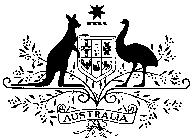 Commonwealth    of AustraliaGazetteGazetteNo. B41 19th November 2019Published by Commonwealth of AustraliaNo. B41 19th November 2019Published by Commonwealth of AustraliaNo. B41 19th November 2019Published by Commonwealth of AustraliaBUSINESSThe Business Gazette is published by the Australian Securities and Investments Commission (ASIC).Free online access to the Business Gazette is available from the ASIC's website at http:/www.asic.gov.au under Regulatory Resources/Gazettes.Please note that from 1 July 2012 the following types of notices will no longer be published in the Business Gazette and you should lodge the notices through http://insolvencynotices.asic.gov.au.Notice of appointment of liquidator - Paragraph 491(2)(b)Notice of meeting of creditors and members - Subsection 509(2)Notice of general meeting of members - Subsection 509(2)Notice of intention to declare dividend - Subregulation 5.6.65(1)NOTICE TO ADVERTISERSPlease note: Cash payment notices will not be published unless they are accompanied by a cheque, money order or credit card payment.(1) No facsimile or photocopy of a cheque will be accepted as proof of payment.(2) If payment has not been received by the close-off date, a late fee of 50% will be required for that notice to be included in the pending issue of the Gazette.(3) No notices will be held by ASIC past the close-off date unless the company has indicated that payment will be forthcoming, either for inclusion in late copy or for the next issue.(4) Late copy will not be published unless authorisation and a late fee have been received.ACCOUNT CUSTOMERS Please note (1) No late copy will be published unless a covering letter stating an agreement to pay a 50% surcharge accompanies each notice. (2) Please ensure that a Customer Account Number and a Customer Reference Number are on the lower left hand corner of each notice. (3) Clients will be required to pay for every notice forwarded to the Gazette Office, unless a request for cancellation of a notice is sent. ENQUIRIES Gazette Lodgement EnquiriesEmail:	businessgazette@asic.gov.au Phone:	1300 300 630IMPORTANT COPYRIGHT NOTICE                                             © Commonwealth of Australia 2014This work is copyright. Apart from any use as permitted under the Copyright Act 1968, no part may be reproduced by any process without prior written permission from the Australian Securities and Investments Commission. Requests and enquiries concerning reproduction and rights should be addressed to the Gazette Publisher, ASIC Locked Bag 2, Gippsland Mail Centre VIC 3841This copyright requirement on reproduction or photocopying also applies to the Australian Public Service.